Материнский капитал в 2020 году!!!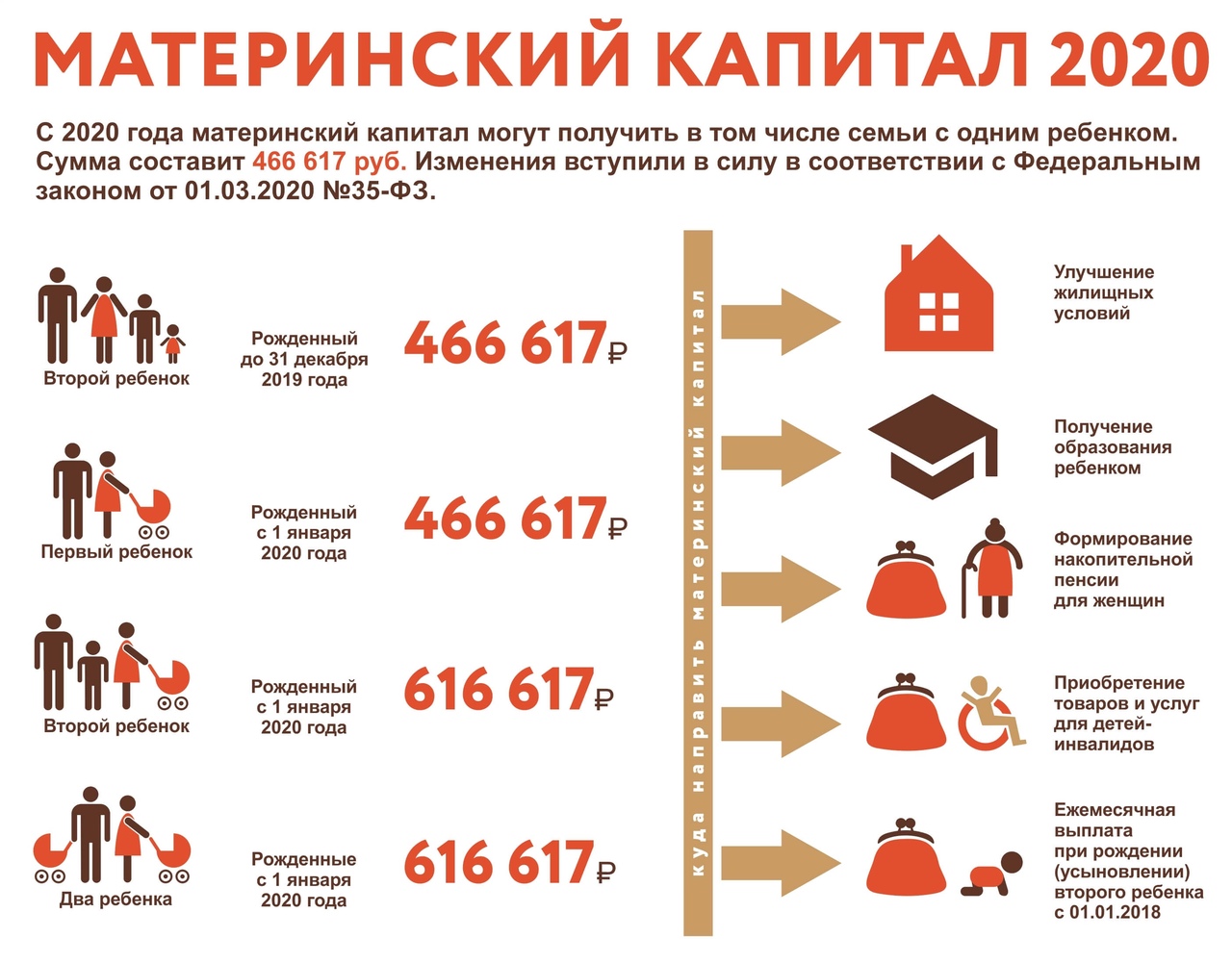 